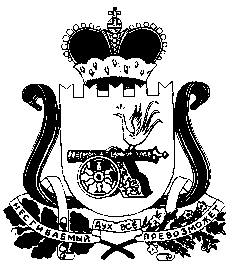 АДМИНИСТРАЦИЯ СНЕГИРЕВСКОГО СЕЛЬСКОГО ПОСЕЛЕНИЯ ШУМЯЧСКОГО РАЙОНА СМОЛЕНСКОЙ ОБЛАСТИ	                      ПОСТАНОВЛЕНИЕот«18»июля2022г.                                                                                    №35«Об           исполнении              бюджетаСнегиревского   сельского     поселенияШумячского       района      Смоленскойобласти за 1 полугодие  2022 года»          Руководствуясь Бюджетным кодексом Российской Федерации, ст. 154,  264,       Уставом  Снегиревского  сельского  поселения  Шумячского  района  Смоленской области                    Администрация Снегиревского сельского поселения Шумячского района Смоленской области                 ПОСТАНОВЛЯЕТ:Утвердить отчет об исполнении бюджета Снегиревского сельского поселения Шумячского района Смоленской области за 1 полугодие 2022 года по доходам в сумме  1 633 491,16  рублей, в том числе по безвозмездным поступлениям в сумме 1 160 889,81  рублей, по расходам  в сумме 1 679 392,27  рублей, дефицит бюджета в сумме 45 901,11 рублей;Утвердить источники финансирования дефицита бюджета Снегиревского сельского поселения Шумячского района Смоленской области за 1 полугодие 2022 года согласно приложению №1;Утвердить доходы бюджета Снегиревского сельского поселения Шумячского района Смоленской области, за исключением безвозмездных поступлений, за        1 полугодие 2022 года согласно приложению №2;Утвердить безвозмездные поступления в бюджет Снегиревского сельского поселения Шумячского района Смоленской области за 1 полугодие 2022 года согласно приложению №3;Утвердить объем доходов бюджета Снегиревского сельского поселения Шумячского района Смоленской области в части доходов, установленных решением от 03.12.2015 года №25 Совета депутатов Снегиревского сельского поселения Шумячского района «О муниципальном дорожном фонде Снегиревского сельского поселения Шумячского района Смоленской области»  за 1 полугодие 2022 года согласно приложению №4;Утвердить распределение бюджетных ассигнований по разделам, подразделам, целевым статьям (муниципальным программам и не программным направлениям деятельности), группам и подгруппам видов расходов функциональной классификации расходов бюджетов из бюджета Снегиревского сельского поселения Шумячского района Смоленской области за 1 полугодие 2022 года согласно приложению №5;Утвердить распределение бюджетных ассигнований по целевым статьям (муниципальным программам и не программным направлениям деятельности), группам (группам и подгруппам) видов расходов классификации расходов бюджетов за 1 полугодие 2022 года согласно приложению №6;Утвердить ведомственную  структуру расходов бюджета Снегиревского сельского поселения Шумячского района Смоленской области (распределение бюджетных ассигнований по главным распорядителям бюджетных средств, разделам, подразделам, целевым статьям (муниципальным программам и непрограммным направлениям деятельности), группам (группам и подгруппам) видов расходов классификации расходов бюджетов) за 1 полугодие 2022 года согласно приложению №7;Утвердить распределение бюджетных ассигнований по муниципальным программам и не программным направлениям деятельности 1 полугодие 2022 года согласно приложению №8;Утвердить отчет об использовании бюджетных ассигнований резервного фонда Администрации Снегиревского сельского поселения Шумячского района Смоленской области за 1 полугодие 2022 года согласно приложению №9; Утвердить отчет об использовании бюджетных ассигнований муниципального дорожного фонда Снегиревского сельского поселения Шумячского района Смоленской области за 1 полугодие 2022 года согласно приложению №10; Утвердить сведения о численности муниципальных служащих органов местного самоуправления, работников муниципальных учреждений с указанием фактических затрат на их денежное содержание за 1 полугодие 2022 года согласно приложению №11; Направить отчет об исполнении бюджета Снегиревского сельского поселения Шумячского района Смоленской области за 1 полугодие 2022 года в Совет депутатов Снегиревского сельского поселения Шумячского района Смоленской области для ознакомления.Настоящее постановление опубликовать в печатном средстве массовой информации органов местного самоуправления Снегиревского сельского поселения Шумячского района Смоленской области «Информационный вестник Снегиревского сельского поселения».      Постановление вступает в силу со дня его принятиГлава муниципального образованияСнегиревского сельского поселенияШумячского района Смоленской области                              В.А. Тимофеев                                                   Приложение №1                                                   к постановлению                                                         Администрации                                                   Снегиревского поселения                                                    Шумячского района Смоленской                                                    области от 18.07.2022 года №35                                                  «Об исполнении  бюджета                                                  Снегиревского сельского поселения                                                                                                                                     Шумячского района области за 1 полугодие 2022 года»Источники финансирования дефицита бюджета Снегиревского сельского поселения Шумячского района Смоленской области за 1 полугодие 2022 года (рублей)Приложение № 3                                                         к постановлению Администрации                                                         Снегиревского сельского поселения                                                          Шумячского района Смоленской                                                          области от 18.07.2022 года №35                                                         «Об исполнении  бюджета                                                         Снегиревского сельского поселения                                                         Шумячского района Смоленской                                                          области за 1 полугодие 2022 года»Безвозмездные поступления в бюджет Снегиревского сельского поселения Шумячского района Смоленской области  за 1 полугодие 2022 года(рублей)                                                 Приложение №4                                                 к постановлению Администрации                                                 Снегиревского сельского поселения                                                   Шумячского района Смоленской                                                    области от 18.07.2022 года №35                                                   «Об исполнении  бюджета                                                    Снегиревского сельского поселения                                                    Шумячского района Смоленской                                                     области за 1 полугодие 2022 года»Объем доходов бюджета Снегиревского сельского поселения Шумячского района Смоленской области в части доходов, установленных решением от 03.12.2015 года №25  Совета депутатов Снегиревского сельского поселения Шумячского района                              «О  муниципальном дорожном фонде  Снегиревского сельского поселения Шумячского района Смоленской области»за 1 полугодие 2022 года                                                                                                                                        (рублей)                                                                         Приложение №9                                                                                               к постановлению Администрации                                                                                               Снегиревского сельского поселения                                                                                                Шумячского района Смоленской                                                                                                области от 18.07.2022 года №35                                                                                              «Об исполнении  бюджета                                                                                              Снегиревского сельского поселения                                                                                              Шумячского района Смоленской                                                                                               области за 1 полугодие 2022 года»О Т Ч Е Тоб использовании бюджетных ассигнований резервного фонда Администрации Снегиревского сельского поселения Шумячского района Смоленской области за 1 полугодие 2022 года				 (рублей)                                                                                                                                          Приложение №10                                                                                               к постановлению Администрации                                                                                               Снегиревского сельского поселения                                                                                                Шумячского района Смоленской                                                                                                области от 18.07.2022 года №35                                                                                              «Об исполнении бюджета                                                                                              Снегиревского сельского поселения                                                                                              Шумячского района Смоленской                                                                                               области за 1 полугодие 2022 года»   ОТЧЕТОб использовании бюджетных ассигнований муниципального дорожного фондаСнегиревского сельского поселения Шумячского района Смоленской областиза 1 полугодие 2022 года                                                   Приложение № 11                                  к постановлению Администрации                                     Снегиревского сельского поселения                                 Шумячского района Смоленской                               области от 18.07.2022 года №35                      «Об исполнении бюджета                                        Снегиревского сельского поселения                                  Шумячского района Смоленской                                   области за 1 полугодие 2022 годаСведения о численности муниципальных служащих органов местного самоуправления с указанием фактических затрат на их денежное содержаниеза 1 полугодие 2022 годаКодНаименование кода группы, подгруппы, статьи, вида источника финансирования дефицитов бюджетов, кода классификации операций сектора государственного управления, относящихся к источникам финансирования дефицитов бюджетовСумма12301 00 00 00 00 0000 000ИСТОЧНИКИ ВНУТРЕННЕГО ФИНАНСИРОВАНИЯ ДЕФИЦИТОВ БЮДЖЕТОВ45 901,1101 05 00 00 00 0000 000Изменение остатков средств на счетах по учету средств бюджета45 901,1101 05 00 00 00 0000 500Увеличение остатков средств бюджетов- 1 633 491,1601 05 02 00 00 0000 500Увеличение прочих остатков средств бюджетов- 1 633 491,1601 05 02 01 00 0000 510Увеличение прочих остатков денежных средств бюджетов- 1 633 491,1601 05 02 01 10 0000 510Увеличение прочих остатков денежных средств  бюджета сельских поселений- 1 633 491,1601 05 00 00 00 0000 600Уменьшение остатков средств бюджетов1 679 392,2701 05 02 00 00 0000 600Уменьшение прочих остатков средств бюджетов1 679 392,2701 05 02 01 00 0000 610Уменьшение прочих остатков денежных средств бюджетов1 679 392,2701 05 02 01 10 0000 610Уменьшение прочих остатков денежных средств бюджета сельских поселений1 679 392,27Приложение № 2
к постановлению Администрации  Снегиревского сельского поселения Шумячского района Смоленской  области от 18.07.2022 года №35
«Об исполнении  бюджета Снегиревского сельского поселения Шумячского района Смоленской области за 1 полугодие 2022 года»Приложение № 2
к постановлению Администрации  Снегиревского сельского поселения Шумячского района Смоленской  области от 18.07.2022 года №35
«Об исполнении  бюджета Снегиревского сельского поселения Шумячского района Смоленской области за 1 полугодие 2022 года» Доходы бюджета 
Снегиревского сельского поселения Шумячского района Смоленской области, за исключением безвозмездных поступлений, за 1 полугодие 2022 года Доходы бюджета 
Снегиревского сельского поселения Шумячского района Смоленской области, за исключением безвозмездных поступлений, за 1 полугодие 2022 года Доходы бюджета 
Снегиревского сельского поселения Шумячского района Смоленской области, за исключением безвозмездных поступлений, за 1 полугодие 2022 годаКодНаименование кода доходов бюджетаСумма (руб.)1000000000 0000 000Налоговые и неналоговые доходы472601,351010000000 0000 000Налоги на прибыль, доходы97051,1610102000010000110Налог на доходы физических лиц97051,16101 02010 01 0000 110Налог на доходы физических лиц с доходов,источником которых является налоговый агент, за исключением доходов, в отношении которых исчисление и уплата налога осуществляется в соответствии 227,227.1 и 228 Налогового кодекса   Российской Федерации  97050,72101 02030 01 0000 110Налог на доходы физических лиц с доходов, полученных физическими лицами в соответствии со статьей 228 Налогового кодекса Российской Федерации (сумма платежа (перерасчеты, недоимка и задолженность по соответствующему платежу, в том числе по отмененному) 0,44103 00000 00 0000 000Налоги на товары (работы,услуги), реализуемые на территории Российской Федерации284183,80103 02000 01 0000 110Акцизы по подакцизным товарам (продукции),производимым на территории Российской Федерации284183,80103 02230 01 0000 110Доходы от уплаты акцизов на дизельное топливо, подлежащие распределению между бюджетами субъектов Российской Федерации и местными бюджетами с учетом установленных дифференцированных нормативов отчислений в местные бюджеты139881,42103 02231 01 0000 110Доходы от уплаты акцизов на дизельное топливо, подлежащие распределению между бюджетами субъектов Российской Федерации и местными бюджетами с учетом установленных дифференцированных нормативов отчислений в местные бюджеты (по нормативам, установленным Федеральным законом о федеральном бюджете в целях формирования дорожных фондов субъектов Российской Федерации)139881,42103 02240 01 0000 110Доходы от уплаты акцизов на моторные масла для дизельных и (или) карбюраторных (инжекторных) двигателей, подлежащие распределению между бюджетами субъектов Российской федерации и местными бюджетами с учетом установленных дифференцированных нормативов отчислений в местные бюджеты823,47103 02241 01 0000 110Доходы от уплаты акцизов на моторные масла для дизельных и (или) карбюраторных (инжекторных) двигателей, подлежащие распределению между бюджетами субъектов Российской Федерации и местными бюджетами с учетом установленных дифференцированных нормативов отчислений в местные бюджеты (по нормативам, установленным Федеральным законом о федеральном бюджете в целях формирования дорожных фондов субъектов Российской Федерации)823,47103 02250 01 0000 110Доходы от уплаты акцизов на автомобильный бензин, подлежащие распределению между бюджетами субъектов Российской Федерации и местными бюджетами с учетом установленных дифференцированных нормативов отчислений в местные бюджеты161134,25103 02251 01 0000 110Доходы от уплаты акцизов на автомобильный бензин, подлежащие распределению между бюджетами субъектов Российской Федерации и местными бюджетами с учетом установленных дифференцированных нормативов отчислений в местные бюджеты (по нормативам, установленным Федеральным законом о федеральном бюджете в целях формирования  дорожных фондов субъектов Российской Федерации)161134,25103 02260 01 0000 110Доходы от уплаты акцизов на прямогонный бензин, подлежащие распределению между бюджетами субъектов Российской Федерации и местными бюджетами с учетом установленных дифференцированных нормативов отчислений в местные бюджеты-17655,34103 02261 01 0000 110Доходы от уплаты акцизов на прямогонный бензин, подлежащие распределению между бюджетами субъектов Российской Федерации и местными бюджетами с учетом установленных дифференцированных нормативов отчислений в местные бюджеты (по нормативам, установленным Федеральным законом о федеральном бюджете в целях формирования дорожных фондов субъектов Российской Федерации)-17655,34106 00000 00 0000 000Налоги на имущество48776,57106 01000 00 0000 110Налог на имущество физических лиц1497,80106 01030 10 0000 110Налог на имущество физических лиц, взимаемый по ставкам, применяемым к объектам налогообложения, расположенным в границах сельских поселений1497,80106 06000 00 0000 110Земельный налог47278,77106 06030 00 0000 110Земельный налог с организаций29121,00106 06033 10 0000 110Земельный налог с организаций,  обладающих земельным участком, расположенным в границах сельских поселений29121,00106 06040 00 0000 110Земельный налог с физических лиц18157,77106 06043 10 0000 110Земельный налог с физических лиц , обладающих земельным участком, расположенным в границах сельских поселений18157,77111 00000 00 0000 000Доходы от использования имущества, находящегося в государственной и муниципальной собственности42589,82111 05000 00 0000 120Доходы, получаемые в виде арендной либо иной платы, за передачу в возмездное пользование государственного и муниципального имущества (за исключением имущества  бюджетных и автономных учреждений, а также имущества государственных и муниципальных унитарных предприятий, в том числе казеных)42589,82111 05020 00 0000 120Доходы, получаемые в виде арендной платыза земли после разграничения государственной собственности на землю, а также средства от продажи права на заключение договоров аренды указанных земельных участков (за исключением земельных участков бюджетных и автономных учреждений)42589,82111 05025 10 0000 120Доходы, получаемые в виде арендной платы, а также средства от продажи права на заключение договоров аренды за земли, находящиеся в собственности сельских поселений (за исключением земельных участков муниципальных бюджетных и автономных учреждений)42589,82117 00000 00 0000 000Прочие неналоговые доходы0,00117 01000 00 0000 000Невыясненные поступления0,00117 01050 10 0000 180Невыясненные поступления, зачисляемые в бюджеты сельских поселений0,00КодНаименование кода доходабюджетаСумма1232 00 00000 00 0000 000БЕЗВОЗМЕЗДНЫЕ ПОСТУПЛЕНИЯ1 160 889,812 02 00000 00 0000 000БЕЗВОЗМЕЗДНЫЕ ПОСТУПЛЕНИЯ ОТ ДРУГИХ БЮДЖЕТОВ БЮДЖЕТНОЙ СИСТЕМЫ РОССИЙСКОЙ ФЕДЕРАЦИИ1 160 889,812 02 10000 00 0000 150Дотации бюджетам бюджетной системы Российской Федерации1 142 800,002 02 15001 00 0000 150Дотации на выравнивание бюджетной обеспеченности1 142 800,002 02 15001 10 0000 150Дотации бюджетам сельских поселений на выравнивание бюджетной обеспеченности1 142 800,002 02 20000 00 0000 150Субсидии бюджетам бюджетной системы Российской Федерации0,00 2 02 29999 00 0000 150Прочие субсидии0,002 02 29999 10 0000 150Прочие субсидии бюджетам сельских поселений0,002 02 30000 00 0000 150Субвенции бюджетам бюджетной системы Российской Федерации18 089,812 02 35118 00 0000 150Субвенции бюджетам на осуществление первичного воинского учета на территориях, где отсутствуют военные комиссариаты18 089,812 02 35118 10 0000 150Субвенции бюджетам сельских поселений на осуществление первичного воинского учета на территориях, где отсутствуют военные комиссариаты18 089,812 02 40000 00 0000 150Иные межбюджетные трансферты0,002 02 49999 00 0000 150Прочие межбюджетные трансферты, передаваемые бюджетам 0,002 02 49999 10 0000 150Прочие межбюджетные трансферты, передаваемые бюджетам сельских поселений0,00КодНаименование кода дохода бюджетаСумма1231 00 00000 00 0000 000НАЛОГОВЫЕ И НЕНАЛОГОВЫЕ ДОХОДЫ284 183,801 03 00000 00 0000 000НАЛОГИ НА ТОВАРЫ (РАБОТЫ, УСЛУГИ), РЕАЛИЗУЕМЫЕ НА ТЕРРИТОРИИ РОССИЙСКОЙ ФЕДЕРАЦИИ284 183,801 03 02000 01 0000 110Акцизы по подакцизным товарам (продукции), производимым на территории Российской Федерации284 183,80103 02230 01 0000 110 Доходы от уплаты акцизов на дизельное топливо, подлежащие распределению между бюджетами субъектов Российской Федерации и местными бюджетами с учетом установленных дифференцированных нормативов отчислений в местные бюджеты139 881,42103 02231 01 0000 110Доходы от уплаты акцизов на дизельное топливо, подлежащие распределению между бюджетами субъектов Российской Федерации и местными бюджетами с учетом установленных дифференцированных нормативов отчислений в местные бюджеты (по нормативам, установленным Федеральным законом о федеральном бюджете в целях формирования дорожных фондов субъектов Российской Федерации)139 881,42103 02240 01 0000 110Доходы от уплаты акцизов на моторные масла для дизельных и (или) карбюраторных (инжекторных) двигателей, подлежащие распределению между бюджетами субъектов Российской Федерации и местными бюджетами с учетом установленных дифференцированных нормативов отчислений в местные бюджеты823,47103 02241 01 0000 110Доходы от уплаты акцизов на моторные масла для дизельных и (или) карбюраторных (инжекторных) двигателей, подлежащие распределению между бюджетами субъектов Российской Федерации и местными бюджетами с учетом установленных дифференцированных нормативов отчислений в местные бюджеты (по нормативам, установленным Федеральным законом о федеральном бюджете в целях формирования дорожных фондов субъектов Российской Федерации)823,47103 02250 01 0000 110 Доходы от уплаты акцизов на автомобильный бензин, подлежащие распределению между бюджетами субъектов Российской Федерации и местными бюджетами с учетом установленных дифференцированных нормативов отчислений в местные бюджеты161 134,25103 02251 01 0000 110Доходы от уплаты акцизов на автомобильный бензин, подлежащие распределению между бюджетами субъектов Российской Федерации и местными бюджетами с учетом установленных дифференцированных нормативов отчислений в местные бюджеты (по нормативам, установленным Федеральным законом о федеральном бюджете в целях формирования  дорожных фондов субъектов Российской Федерации)161 134,25103 02260 01 0000 110Доходы от уплаты акцизов на прямогонный бензин, подлежащие распределению между бюджетами субъектов Российской Федерации и местными бюджетами с учетом установленных дифференцированных нормативов отчислений в местные бюджеты- 17 655,34103 02261 01 0000 110Доходы от уплаты акцизов на прямогонный бензин, подлежащие распределению между бюджетами субъектов Российской Федерации и местными бюджетами с учетом установленных дифференцированных нормативов отчислений в местные бюджеты (по нормативам, установленным Федеральным законом о федеральном бюджете в целях формирования дорожных фондов субъектов Российской Федерации)- 17 655,34Приложение №5
к постановлению Администрации  Снегиревского сельского поселения Шумячского района Смоленской  области от 18.07.2022 года №35
«Об исполнении  бюджета Снегиревского сельского поселения Шумячского района Смоленской области за 1 полугодие 2022 года»Приложение №5
к постановлению Администрации  Снегиревского сельского поселения Шумячского района Смоленской  области от 18.07.2022 года №35
«Об исполнении  бюджета Снегиревского сельского поселения Шумячского района Смоленской области за 1 полугодие 2022 года»Приложение №5
к постановлению Администрации  Снегиревского сельского поселения Шумячского района Смоленской  области от 18.07.2022 года №35
«Об исполнении  бюджета Снегиревского сельского поселения Шумячского района Смоленской области за 1 полугодие 2022 года»Распределение бюджетных ассигнований по разделам, подразделам, целевым статьям           (муниципальным программам и не программным направлениям деятельности), группам (группам и подгруппам) видов расходов  функциональной классификации расходов бюджетов из бюджета Снегиревского сельского поселения Шумячского района Смоленской области за 1 полугодие 2022 годаРаспределение бюджетных ассигнований по разделам, подразделам, целевым статьям           (муниципальным программам и не программным направлениям деятельности), группам (группам и подгруппам) видов расходов  функциональной классификации расходов бюджетов из бюджета Снегиревского сельского поселения Шумячского района Смоленской области за 1 полугодие 2022 годаРаспределение бюджетных ассигнований по разделам, подразделам, целевым статьям           (муниципальным программам и не программным направлениям деятельности), группам (группам и подгруппам) видов расходов  функциональной классификации расходов бюджетов из бюджета Снегиревского сельского поселения Шумячского района Смоленской области за 1 полугодие 2022 годаРаспределение бюджетных ассигнований по разделам, подразделам, целевым статьям           (муниципальным программам и не программным направлениям деятельности), группам (группам и подгруппам) видов расходов  функциональной классификации расходов бюджетов из бюджета Снегиревского сельского поселения Шумячского района Смоленской области за 1 полугодие 2022 годаРаспределение бюджетных ассигнований по разделам, подразделам, целевым статьям           (муниципальным программам и не программным направлениям деятельности), группам (группам и подгруппам) видов расходов  функциональной классификации расходов бюджетов из бюджета Снегиревского сельского поселения Шумячского района Смоленской области за 1 полугодие 2022 годаРаспределение бюджетных ассигнований по разделам, подразделам, целевым статьям           (муниципальным программам и не программным направлениям деятельности), группам (группам и подгруппам) видов расходов  функциональной классификации расходов бюджетов из бюджета Снегиревского сельского поселения Шумячского района Смоленской области за 1 полугодие 2022 годаНаименованиеРазделПодразделЦелевая статьяВид расходовСумма (руб.)Общегосударственные вопросы011217481,61Функционирование высшего должностного лица субъекта Российской Федерации и муниципального образования0102238358,39Обеспечение деятельности законодательного и исполнительного органов власти010275 0 00 00000238358,39Глава муниципального образования010275 0 01 00000238358,39Расходы на обеспечение функций органов местного самоуправления010275 0 01 00140238358,39Расходы на выплаты персоналу в целях обеспечения выполнения функций государственными (муниципальными) органами, казёнными учреждениями, органами управления государственными внебюджетными фондами010275 0 01 00140100238358,39Расходы на выплаты персоналу государственных (муниципальных) органов010275 0 01 00140120238358,39Функционирование Правительства Российской Федерации, высших исполнительных органов государственной власти субъектов Российской Федерации, местных администраций0104945346,22Муниципальная программа «Социально-экономическое развитие Снегиревского сельского поселения Шумячского района Смоленской области»010401 0 00 00000945346,22Комплексы процессных мероприятий010401 4 00 00000945346,22Комплекс процессных мероприятий «Обеспечение организационных условий для реализации муниципальной программы»010401 4 08 00000945346,22Расходы на обеспечение функций органов местного самоуправления010401 4 08 00140945346,22Расходы на выплаты персоналу в целях обеспечения выполнения функций государственными (муниципальными) органами, казёнными учреждениями, органами управления государственными внебюджетными фондами010401 4 08 00140100724615,24Расходы на выплаты персоналу государственных (муниципальных) органов010401 4 08 00140120724615,24Закупка товаров, работ и услуг для государственных (муниципальных) нужд010401 4 08 00140200220530,98Иные закупки товаров, работ и услуг для обеспечения государственных (муниципальных) нужд010401 4 08 00140240220530,98Иные бюджетные ассигнования010401 4 08 00140800200,00Уплата налогов, сборов и иных платежей010401 4 08 00140850200,00Обеспечение деятельности финансовых, налоговых и таможенных органов и органов финансового (финансово-бюджетного) надзора010618946,00Расходы бюджета поселения по передаче части полномочий в соответствии с заключенными соглашениями010676 0 00 0000018946,00Расходы Снегиревского сельского поселения по передаче части полномочий в соответствии с заключенными соглашениями010676 0 00 П611018946,00Межбюджетные трансферты010676 0 00 П611050018946,00Иные межбюджетные трансферты010676 0 00 П611054018946,00Резервные фонды01110,00Резервный фонд011189 0 00 000000,00Расходы за счет средств резервного фонда администрации поселения011189 0 00 288800,00Иные бюджетные ассигнования011189 0 00 288808000,00Резервные средства011189 0 00 288808700,00Другие общегосударственные вопросы011314831,00Прочие общегосударственные расходы011377 0 00 0000014831,00Расходы бюджета, связанные с решением других общегосударственных вопросов011377 0 00 2017014831,00Иные бюджетные ассигнования011377 0 00 2017080014831,00Уплата налогов, сборов и иных платежей011377 0 00 2017085014831,00Национальная оборона 0218089,81Мобилизационная и вневойсковая подготовка020318089,81Непрограммные расходы органов исполнительной власти020399 0 00 0000018089,81Расходы на осуществление первичного воинского учета органими местного самоуправления поселений, муниципальных и городских округов020399 0 00 5118018089,81Расходы на выплаты персоналу в целях обеспечения выполнения функций государственными (муниципальными) органами, казёнными учреждениями, органами управления государственными внебюджетными фондами020399 0 00 5118010013459,81Расходы на выплаты персоналу государственных (муниципальных) органов020399 0 00 5118012013459,81Закупка товаров, работ и услуг для государственных (муниципальных) нужд020399 0 00 511802004630,00Иные закупки товаров, работ и услуг для обеспечения государственных (муниципальных) нужд020399 0 00 511802404630,00Национальная безопасность и правоохранительная деятельность030,00Защита населения и территории от чрезвычайных ситуаций природного и техногенного характера, пожарная безопасность03100,00Муниципальная программа «Социально-экономическое развитие Снегиревского сельского поселения Шумячского района Смоленской области»031001 0 00 000000,00Комплексы процессных мероприятий031001 4 00 000000,00Комплекс процессных мероприятий "Обеспечение пожарной безопасности на территории поселения"031001 4 01 000000,00Расходы на обеспечение пожарной безопасности на территории поселения031001 4 01 200100,00Закупка товаров, работ и услуг для государственных (муниципальных) нужд031001 4 01 200102000,00Иные закупки товаров, работ и услуг для обеспечения государственных (муниципальных) нужд031001 4 01 200102400,00Национальная экономика04266220,32Дорожное хозяйство(дорожные фонды)0409266220,32Муниципальная программа «Социально-экономическое развитие Снегиревского сельского поселения Шумячского района Смоленской области»040901 0 00 00000266220,32Комплексы процессных мероприятий040901 4 00 00000266220,32Комплекс процессных мероприятий "Содержание и ремонт дорог за счет средств дорожного фонда"040901 4 02 00000266220,32Расходы по содержанию и ремонту дорог за счет средств дорожного фонда040901 4 02 20030266220,32Закупка товаров, работ и услуг для государственных (муниципальных) нужд040901 4 02 20030200266220,32Иные закупки товаров, работ и услуг для обеспечения государственных (муниципальных) нужд040901 4 02 20030240266220,32Жилищно-коммунальное хозяйство05117638,85Коммунальное хозяйство05020,00Муниципальная программа «Социально-экономическое развитие Снегиревского сельского поселения Шумячского района Смоленской области»050201 0 00 000000,00Комплексы процессных мероприятий050201 4 00 000000,00Комплекс процессных мероприятий "Комплексное обустройство населенных пунктов объектами коммунальной инфраструктуры"050201 4 06 000000,00Расходы на развитие газификации в сельской местности050201 4 06 201100,00Закупка товаров, работ и услуг для государственных (муниципальных) нужд050201 4 06 201102000,00Иные закупки товаров, работ и услуг для обеспечения государственных (муниципальных) нужд050201 4 06 201102400,00Расходы на развитие водоснабжения в сельской местности050201 4 06 201200,00Закупка товаров, работ и услуг для государственных (муниципальных) нужд050201 4 06 201202000,00Иные закупки товаров, работ и услуг для обеспечения государственных (муниципальных) нужд050201 4 06 201202400,00Комплексы процессных мероприятий050201 4 00 000000,00Комплекс процессных мероприятий "Организация работы с твердыми коммунальными отходами"050201 4 07 000000,00Расходы по организации сбора и вывоза твердых коммунальных отходов050201 4 07 201500,00Закупка товаров, работ и услуг для государственных (муниципальных) нужд050201 4 07 201502000,00Иные закупки товаров, работ и услуг для обеспечения государственных (муниципальных) нужд050201 4 07 201502400,00Резервный фонд050289000000000,00Расходы за счет средств резервного фонда Администрации Смоленской области050289001299900,00Закупка товаров, работ и услуг для государственных (муниципальных) нужд050289001299902000,00Иные закупки товаров, работ и услуг для обеспечения государственных (муниципальных) нужд050289001299902400,00Благоустройство0503117638,85Муниципальная программа «Социально-экономическое развитие Снегиревского сельского поселения Шумячского района Смоленской области»050301 0 0 000000117638,85Комплексы процессных мероприятий050301 4 00 00000117638,85Комплекс процессных мероприятий "Содержание и ремонт уличного освещения"050301 4 03 00000117638,85Расходы по содержанию и ремонту уличного освещения050301 4 03 20040117638,85Закупка товаров, работ и услуг для государственных (муниципальных) нужд050301 4 03 20040200117638,85Иные закупки товаров, работ и услуг для обеспечения государственных (муниципальных) нужд050301 4 03 20040240117638,85Муниципальная программа «Социально-экономическое развитие Снегиревского сельского поселения Шумячского района Смоленской области»050301 0 00 000000,00Комплексы процессных мероприятий050301 4 00 000000,00Комплекс процессных мероприятий "Организация и содержание мест захоронения"050301 4 04 000000,00Расходы по организации и содержанию мест захоронения050301 4 04 200500,00Закупка товаров, работ и услуг для государственных (муниципальных) нужд050301 4 04 200502000,00Иные закупки товаров, работ и услуг для обеспечения государственных (муниципальных) нужд050301 4 04 200502400,00Муниципальная программа «Социально-экономическое развитие Снегиревского сельского поселения Шумячского района Смоленской области»050301 0 00 000000,00Комплексы процессных мероприятий050301 4 00 000000,00Комплекс процессных мероприятий "Мероприятия в области благоустройства"050301 4 05 000000,00Расходы на мероприятия в области благоустройства050301 4 05 200600,00Закупка товаров, работ и услуг для государственных (муниципальных) нужд050301 4 05 200602000,00Иные закупки товаров, работ и услуг для обеспечения государственных (муниципальных) нужд050301 4 05 200602400,00Социальная политика1059961,68Пенсионное обеспечение100159961,68Муниципальная программа «Социально-экономическое развитие Снегиревского сельского поселения Шумячского района Смоленской области»100101 0 00 0000059961,68Комплексы процессных мероприятий100101 4 00 0000059961,68Комплекс процессных мероприятий "Оказание мер социальной поддержки отдельным категориям граждан"100101 4 09 0000059961,68Пенсии за выслугу лет лицам,замещавшим муниципальные должности муниципальной службы100101 4 09 7001059961,68Социальные обеспечение и иные  выплаты населению 100101 4 09 7001030059961,68Публичные нормативные социальные выплаты гражданам100101 4 09 7001031059961,68ИТОГО1679392,27Приложение №6
к постановлению Администрации  Снегиревского сельского поселения Шумячского района Смоленской  области от 18.07.2022 года №35
«Об исполнении  бюджета Снегиревского сельского поселения Шумячского района Смоленской области за 1 полугодие 2022 года»Распределение бюджетных ассигнований по целевым статьям (муниципальным программам и непрограммным направлениям деятельности), группам (группам и подгруппам) видов расходов классификации расходов бюджетов за 1 полугодие 2022 годаРаспределение бюджетных ассигнований по целевым статьям (муниципальным программам и непрограммным направлениям деятельности), группам (группам и подгруппам) видов расходов классификации расходов бюджетов за 1 полугодие 2022 годаРаспределение бюджетных ассигнований по целевым статьям (муниципальным программам и непрограммным направлениям деятельности), группам (группам и подгруппам) видов расходов классификации расходов бюджетов за 1 полугодие 2022 годаРаспределение бюджетных ассигнований по целевым статьям (муниципальным программам и непрограммным направлениям деятельности), группам (группам и подгруппам) видов расходов классификации расходов бюджетов за 1 полугодие 2022 годаНаименованиеЦелевая статьяВид расходовСумма 2022 год (руб.)Муниципальная программа «Социально-экономическое развитие Снегиревского сельского поселения Шумячского района Смоленской области»01000000001389167,07Комплексы процессных мероприятий01400000001389167,07Комплекс процессных мероприятий "Обеспечение пожарной безопасности на территории поселения"01401000000,00Расходы на обеспечение пожарной безопасности на территории поселения01401200100,00Закупка товаров, работ и услуг для государственных (муниципальных) нужд01401200102000,00Иные закупки товаров, работ и услуг для обеспечения государственных (муниципальных) нужд01401200102400,00Комплекс процессных мероприятий "Содержание и ремонт дорог за счет средств дорожного фонда"0140200000266220,32Расходы по содержанию и ремонту дорог за счет средств дорожного фонда0140220030266220,32Закупка товаров, работ и услуг для государственных (муниципальных) нужд0140220030200266220,32Иные закупки товаров, работ и услуг для обеспечения государственных (муниципальных) нужд0140220030240266220,32Комплекс процессных мероприятий "Содержание и ремонт уличного освещения"0140300000117638,85Расходы по содержанию и ремонту уличного освещения0140320040117638,85Закупка товаров, работ и услуг для государственных (муниципальных) нужд0140320040200117638,85Иные закупки товаров, работ и услуг для обеспечения государственных (муниципальных) нужд0140320040240117638,85Комплекс процессных мероприятий "Организация и содержание мест захоронения"01404000000,00Расходы по организации и содержанию мест захоронения01404200500,00Закупка товаров, работ и услуг для государственных (муниципальных) нужд01404200502000,00Иные закупки товаров, работ и услуг для обеспечения государственных (муниципальных) нужд01404200502400,00Комплекс процессных мероприятий "Мероприятия в области благоустройства"01405000000,00Расходы на мероприятия в области благоустройства01405200600,00Закупка товаров, работ и услуг для государственных (муниципальных) нужд01405200602000,00Иные закупки товаров, работ и услуг для обеспечения государственных (муниципальных) нужд01405200602400,00Комплекс процессных мероприятий "Комплексное обустройство населенных пунктов объектами коммунальной инфраструктуры"01406000000,00Расходы на развитие газификации в сельской местности01406201100,00Закупка товаров, работ и услуг для государственных (муниципальных) нужд01406201102000,00Иные закупки товаров, работ и услуг для обеспечения государственных (муниципальных) нужд01406201102400,00Расходы на развитие водоснабжения в сельской местности01406201200,00Закупка товаров, работ и услуг для государственных (муниципальных) нужд01406201202000,00Иные закупки товаров, работ и услуг для обеспечения государственных (муниципальных) нужд01406201202400,00Комплекс процессных мероприятий "Организация работы с твердыми коммунальными отходами"01407000000,00Расходы по организации сбора и вывоза твердых коммунальных отходов01407201500,00Закупка товаров, работ и услуг для государственных (муниципальных) нужд01407201502000,00Иные закупки товаров, работ и услуг для обеспечения государственных (муниципальных) нужд01407201502400,00Комплекс процессных мероприятий «Обеспечение организационных условий для реализации муниципальной программы»0140800000945346,22Расходы на обеспечение функций органов местного самоуправления0140800140945346,22Расходы на выплаты персоналу в целях обеспечения выполнения функций государственными (муниципальными) органами, казёнными учреждениями, органами управления государственными внебюджетными фондами0140800140100724615,24Расходы на выплаты персоналу государственных (муниципальных) органов0140800140120724615,24Закупка товаров, работ и услуг для государственных (муниципальных) нужд0140800140200220530,98Иные закупки товаров, работ и услуг для обеспечения государственных (муниципальных) нужд0140800140240220530,98Иные бюджетные ассигнования0140800140800200,00Уплата налог, сборов и иных платежей.0140800140850200,00Комплекс процессных мероприятий "Оказание мер социальной поддержки отдельным категориям граждан"014090000059961,68Пенсии за выслугу лет лицам,замещавшим муниципальные должности муниципальной службы014097001059961,68Социальное обеспечение и иные выплаты населению014097001030059961,68Публичные нормативные социальные выплаты гражданам014097001031059961,68Обеспечение деятельности законодательного и исполнительного органа власти7500000000238358,39Глава муниципального образования7500100000238358,39Расходы на обеспечение функций органов местного самоуправления7500100140238358,39Расходы на выплаты персоналу в целях обеспечения выполнения функций государственными (муниципальными) органами, казёнными учреждениями, органами управления государственными внебюджетными фондами7500100140100238358,39Расходы на выплаты персоналу государственных (муниципальных) органов7500100140120238358,39Расходы бюджета поселения по передаче части полномочий в соответствии с заключенными соглашениями760000000018946,00Расходы Снегиревского сельского поселения по передаче части полномочий в соответствии с заключенными соглашениями76000П611018946,00Межбюджетные трансферты76000П611050018946,00Иные межбюджетные трансферты76000П611054018946,00Другие общегосударственные вопросы770000000014831,00Прочие общегосударственные расходы770000000014831,00Расходы бюджета, связанные с решением других общегосударственных вопросов770002017014831,00Иные бюджетные ассигнования770002017080014831,00Уплата налогов, сборов и иных платежей770002017085014831,00Резервные фонды89000000000,00Расходы за счет средств резервного фонда администрации поселения89000288800,00Иные бюджетные ассигнования89000288808000,00Резервные средства89000288808700,00Расходы за счет средств резервного фонда Администрации Смоленской области89001299900,00Закупка товаров, работ и услуг для государственных (муниципальных) нужд89001299902000,00Иные закупки товаров, работ и услуг для обеспечения государственных (муниципальных) нужд89001299902400,00Непрограммные расходы органов исполнительной власти990000000018089,81Расходы на осуществление первичного воинского учета органими местного самоуправления поселений, муниципальных и городских округов990005118018089,81Расходы на выплаты персоналу в целях обеспечения выполнения функций государственными (муниципальными) органами, казёнными учреждениями, органами управления государственными внебюджетными фондами990005118010013459,81Расходы на выплаты персоналу государственных (муниципальных) органов990005118012013459,81Закупка товаров, работ и услуг для государственных (муниципальных) нужд99000511802004630,00Иные закупки товаров, работ и услуг для обеспечения государственных (муниципальных) нужд99000511802404630,00Приложение № 7
к постановлению Администрации Снегиревского сельского поселения 
Шумячского района Смоленской 
области от 18.07.2022 года №35
«Об исполнении бюджета
Снегиревского сельского поселения
Шумячского района Смоленской 
области за 1 полугодие 2022 годаПриложение № 7
к постановлению Администрации Снегиревского сельского поселения 
Шумячского района Смоленской 
области от 18.07.2022 года №35
«Об исполнении бюджета
Снегиревского сельского поселения
Шумячского района Смоленской 
области за 1 полугодие 2022 годаПриложение № 7
к постановлению Администрации Снегиревского сельского поселения 
Шумячского района Смоленской 
области от 18.07.2022 года №35
«Об исполнении бюджета
Снегиревского сельского поселения
Шумячского района Смоленской 
области за 1 полугодие 2022 годаВедомственная структура расходов бюджета Снегиревского сельского поселения Шумячского района Смоленской области (распределение бюджетных ассигнований по главным распорядителям бюджетных средств, разделам, подразделам, целевым статьям (муниципальным программам и непрограммным направлениям деятельности), группам (группам и подгруппам) видов расходов классификации расходов бюджетов)                             за 1 полугодие 2022 годаВедомственная структура расходов бюджета Снегиревского сельского поселения Шумячского района Смоленской области (распределение бюджетных ассигнований по главным распорядителям бюджетных средств, разделам, подразделам, целевым статьям (муниципальным программам и непрограммным направлениям деятельности), группам (группам и подгруппам) видов расходов классификации расходов бюджетов)                             за 1 полугодие 2022 годаВедомственная структура расходов бюджета Снегиревского сельского поселения Шумячского района Смоленской области (распределение бюджетных ассигнований по главным распорядителям бюджетных средств, разделам, подразделам, целевым статьям (муниципальным программам и непрограммным направлениям деятельности), группам (группам и подгруппам) видов расходов классификации расходов бюджетов)                             за 1 полугодие 2022 годаВедомственная структура расходов бюджета Снегиревского сельского поселения Шумячского района Смоленской области (распределение бюджетных ассигнований по главным распорядителям бюджетных средств, разделам, подразделам, целевым статьям (муниципальным программам и непрограммным направлениям деятельности), группам (группам и подгруппам) видов расходов классификации расходов бюджетов)                             за 1 полугодие 2022 годаВедомственная структура расходов бюджета Снегиревского сельского поселения Шумячского района Смоленской области (распределение бюджетных ассигнований по главным распорядителям бюджетных средств, разделам, подразделам, целевым статьям (муниципальным программам и непрограммным направлениям деятельности), группам (группам и подгруппам) видов расходов классификации расходов бюджетов)                             за 1 полугодие 2022 годаВедомственная структура расходов бюджета Снегиревского сельского поселения Шумячского района Смоленской области (распределение бюджетных ассигнований по главным распорядителям бюджетных средств, разделам, подразделам, целевым статьям (муниципальным программам и непрограммным направлениям деятельности), группам (группам и подгруппам) видов расходов классификации расходов бюджетов)                             за 1 полугодие 2022 годаВедомственная структура расходов бюджета Снегиревского сельского поселения Шумячского района Смоленской области (распределение бюджетных ассигнований по главным распорядителям бюджетных средств, разделам, подразделам, целевым статьям (муниципальным программам и непрограммным направлениям деятельности), группам (группам и подгруппам) видов расходов классификации расходов бюджетов)                             за 1 полугодие 2022 годаНаименованиеГлаваРазделПодразделЦелевая статьяВид расходовСумма         (руб.)Администрация Снегиревского сельского поселения Шумячского района Смоленской области9561679392,27Общегосударственные вопросы956011217481,61Функционирование высшего должностного лица субъекта Российской Федерации и муниципального образования9560102238358,39Обеспечение деятельности законодательного и исполнительного органов власти95601027500000000238358,39Глава муниципального образования95601027500100000238358,39Расходы на обеспечение функций органов местного самоуправления95601027500100140238358,39Расходы на выплаты персоналу в целях обеспечения выполнения функций государственными (муниципальными) органами, казёнными учреждениями, органами управления государственными внебюджетными фондами95601027500100140100238358,39Расходы на выплаты персоналу государственных (муниципальных) органов95601027500100140120238358,39Функционирование Правительства Российской Федерации, высших исполнительных органов государственной власти субъектов Российской Федерации, местных администраций9560104945346,22Муниципальная программа «Социально-экономическое развитие Снегиревского сельского поселения Шумячского района Смоленской области»95601040100000000945346,22Комплексы процессных мероприятий95601040140000000945346,22Комплекс процессных мероприятий «Обеспечение организационных условий для реализации муниципальной программы»95601040140800000945346,22Расходы на обеспечение функций органов местного самоуправления95601040140800140945346,22Расходы на выплаты персоналу в целях обеспечения выполнения функций государственными (муниципальными) органами, казёнными учреждениями, органами управления государственными внебюджетными фондами95601040140800140100724615,24Расходы на выплаты персоналу государственных (муниципальных) органов95601040140800140120724615,24Закупка товаров, работ и услуг для государственных (муниципальных) нужд95601040140800140200220530,98Иные закупки товаров, работ и услуг для обеспечения государственных (муниципальных) нужд95601040140800140240220530,98Иные бюджетные ассигнования95601040140800140800200,00Уплата налогов, сборов и иных платежей95601040140800140850200,00Обеспечение деятельности финансовых, налоговых и таможенных органов и органов финансового (финансово-бюджетного) надзора956010618946,00Расходы бюджета поселения по передаче части полномочий в соответствии с заключенными соглашениями9560106760000000018946,00Расходы Снегиревского сельского поселения по передаче части полномочий в соответствии с заключенными соглашениями956010676000П611018946,00Межбюджетные трансферты956010676000П611050018946,00Иные межбюджетные трансферты956010676000П611054018946,00Резервные фонды95601110,00Резервный фонд956011189000000000,00Расходы за счет средств резервного фонда администрации поселения956011189000288800,00Иные бюджетные ассигнования956011189000288808000,00Резервные средства956011189000288808700,00Другие общегосударственные вопросы956011314831,00Прочие общегосударственные расходы9560113770000000014831,00Расходы бюджета, связанные с решением других общегосударственных вопросов9560113770002017014831,00Иные бюджетные ассигнования9560113770002017080014831,00Уплата налогов, сборов и иных платежей9560113770002017085014831,00Национальная оборона 9560218089,81Мобилизационная и вневойсковая подготовка956020318089,81Непрограммные расходы органов исполнительной власти9560203990000000018089,81Расходы на осуществление первичного воинского учета органими местного самоуправления поселений, муниципальных и городских округов9560203990005118018089,81Расходы на выплаты персоналу в целях обеспечения выполнения функций государственными (муниципальными) органами, казёнными учреждениями, органами управления государственными внебюджетными фондами9560203990005118010013459,81Расходы на выплаты персоналу государственных (муниципальных) органов9560203990005118012013459,81Закупка товаров, работ и услуг для государственных (муниципальных) нужд956020399000511802004630,00Иные закупки товаров, работ и услуг для обеспечения государственных (муниципальных) нужд956020399000511802404630,00Национальная безопасность и правоохранительная деятельность956030,00Защита населения и территории от чрезвычайных ситуаций природного и техногенного характера, пожарная безопасность95603100,00Муниципальная программа «Социально-экономическое развитие Снегиревского сельского поселения Шумячского района Смоленской области»956031001000000000,00Комплексы процессных мероприятий956031001400000000,00Комплекс процессных мероприятий "Обеспечение пожарной безопасности на территории поселения"956031001401000000,00Расходы на обеспечение пожарной безопасности на территории поселения956031001401200100,00Закупка товаров, работ и услуг для государственных (муниципальных) нужд956031001401200102000,00Иные закупки товаров, работ и услуг для обеспечения государственных (муниципальных) нужд956031001401200102400,00Национальная экономика95604266220,32Дорожное хозяйство(дорожные фонды)9560409266220,32Муниципальная программа «Социально-экономическое развитие Снегиревского сельского поселения Шумячского района Смоленской области»95604090100000000266220,32Комплексы процессных мероприятий95604090140000000266220,32Комплекс процессных мероприятий "Содержание и ремонт дорог за счет средств дорожного фонда"95604090140200000266220,32Расходы по содержанию и ремонту дорог за счет средств дорожного фонда95604090140220030266220,32Закупка товаров, работ и услуг для государственных (муниципальных) нужд95604090140220030200266220,32Иные закупки товаров, работ и услуг для обеспечения государственных (муниципальных) нужд95604090140220030240266220,32Жилищно-коммунальное хозяйство95605117638,85Коммунальное хозяйство95605020,00Муниципальная программа «Социально-экономическое развитие Снегиревского сельского поселения Шумячского района Смоленской области»956050201000000000,00Комплексы процессных мероприятий956050201400000000,00Комплекс процессных мероприятий "Комплексное обустройство населенных пунктов объектами коммунальной инфраструктуры"956050201406000000,00Расходы на развитие газификации в сельской местности956050201406201100,00Закупка товаров, работ и услуг для государственных (муниципальных) нужд956050201406201102000,00Иные закупки товаров, работ и услуг для обеспечения государственных (муниципальных) нужд956050201406201102400,00Расходы на развитие водоснабжения в сельской местности956050201406201200,00Закупка товаров, работ и услуг для государственных (муниципальных) нужд956050201406201202000,00Иные закупки товаров, работ и услуг для обеспечения государственных (муниципальных) нужд956050201406201202400,00Комплексы процессных мероприятий956050201400000000,00Комплекс процессных мероприятий "Организация работы с твердыми коммунальными отходами"956050201407000000,00Расходы по организации сбора и вывоза твердых коммунальных отходов956050201407201500,00Закупка товаров, работ и услуг для государственных (муниципальных) нужд956050201407201502000,00Иные закупки товаров, работ и услуг для обеспечения государственных (муниципальных) нужд956050201407201502400,00Резервный фонд956050289000000000,00Расходы за счет средств резервного фонда Администрации Смоленской области956050289001299900,00Закупка товаров, работ и услуг для государственных (муниципальных) нужд956050289001299902000,00Иные закупки товаров, работ и услуг для обеспечения государственных (муниципальных) нужд956050289001299902400,00Благоустройство9560503117638,85Муниципальная программа «Социально-экономическое развитие Снегиревского сельского поселения Шумячского района Смоленской области»95605030100000000117638,85Комплексы процессных мероприятий95605030140000000117638,85Комплекс процессных мероприятий "Содержание и ремонт уличного освещения"95605030140300000117638,85Расходы по содержанию и ремонту уличного освещения95605030140320040117638,85Закупка товаров, работ и услуг для государственных (муниципальных) нужд95605030140320040200117638,85Иные закупки товаров, работ и услуг для обеспечения государственных (муниципальных) нужд95605030140320040240117638,85Муниципальная программа «Социально-экономическое развитие Снегиревского сельского поселения Шумячского района Смоленской области»956050301000000000,00Комплексы процессных мероприятий956050301400000000,00Комплекс процессных мероприятий "Организация и содержание мест захоронения"956050301404000000,00Расходы по организации и содержанию мест захоронения956050301404200500,00Закупка товаров, работ и услуг для государственных (муниципальных) нужд956050301404200502000,00Иные закупки товаров, работ и услуг для обеспечения государственных (муниципальных) нужд956050301404200502400,00Муниципальная программа «Социально-экономическое развитие Снегиревского сельского поселения Шумячского района Смоленской области»956050301000000000,00Комплексы процессных мероприятий95605030140000000Комплекс процессных мероприятий "Мероприятия в области благоустройства"956050301405000000,00Расходы на мероприятия в области благоустройства956050301405200600,00Закупка товаров, работ и услуг для государственных (муниципальных) нужд956050301405200602000,00Иные закупки товаров, работ и услуг для обеспечения государственных (муниципальных) нужд956050301405200602400,00Социальная политика9561059961,68Пенсионное обеспечение956100159961,68Муниципальная программа «Социально-экономическое развитие Снегиревского сельского поселения Шумячского района Смоленской области»9561001010000000059961,68Комплексы процессных мероприятий9561001014000000059961,68Комплекс процессных мероприятий "Оказание мер социальной поддержки отдельным категориям граждан"9561001014090000059961,68Пенсии за выслугу лет лицам, замещавшим муниципальные должности и должности муниципальной службы9561001014097001059961,68Социальные обеспечение и иные  выплаты населению 9561001014097001030059961,68Публичные нормативные социальные выплаты гражданам9561001014097001031059961,68Приложение № 8
к постановлению Администрации                                                            Снегиревского сельского поселения                                                              Шумячского района Смоленской                                                     области от 18.07.2022 года №35                                                  «Об исполнении бюджета                                               Снегиревского сельского поселения                                                  Шумячского района Смоленской                                  области за 1 полугодие 2022 годаПриложение № 8
к постановлению Администрации                                                            Снегиревского сельского поселения                                                              Шумячского района Смоленской                                                     области от 18.07.2022 года №35                                                  «Об исполнении бюджета                                               Снегиревского сельского поселения                                                  Шумячского района Смоленской                                  области за 1 полугодие 2022 годаРаспределение бюджетных ассигнований по муниципальным программам и непрограммным направлениям деятельности за 1 полугодие 2022 годаРаспределение бюджетных ассигнований по муниципальным программам и непрограммным направлениям деятельности за 1 полугодие 2022 годаРаспределение бюджетных ассигнований по муниципальным программам и непрограммным направлениям деятельности за 1 полугодие 2022 годаРаспределение бюджетных ассигнований по муниципальным программам и непрограммным направлениям деятельности за 1 полугодие 2022 годаРаспределение бюджетных ассигнований по муниципальным программам и непрограммным направлениям деятельности за 1 полугодие 2022 годаРаспределение бюджетных ассигнований по муниципальным программам и непрограммным направлениям деятельности за 1 полугодие 2022 годаРаспределение бюджетных ассигнований по муниципальным программам и непрограммным направлениям деятельности за 1 полугодие 2022 годаРаспределение бюджетных ассигнований по муниципальным программам и непрограммным направлениям деятельности за 1 полугодие 2022 годаРаспределение бюджетных ассигнований по муниципальным программам и непрограммным направлениям деятельности за 1 полугодие 2022 годаРаспределение бюджетных ассигнований по муниципальным программам и непрограммным направлениям деятельности за 1 полугодие 2022 годаРаспределение бюджетных ассигнований по муниципальным программам и непрограммным направлениям деятельности за 1 полугодие 2022 годаРаспределение бюджетных ассигнований по муниципальным программам и непрограммным направлениям деятельности за 1 полугодие 2022 годаНаименованиеЦелевая статьяЦелевая статьяГлаваГлаваРазделРазделПодразделПодразделВид расходовВид расходовСумма (руб.)Муниципальная программа «Социально-экономическое развитие Снегиревского сельского поселения Шумячского района Смоленской области»010000000001000000001389167,07Комплексы процессных мероприятий014000000001400000001389167,07Комплекс процессных мероприятий "Обеспечение пожарной безопасности на территории поселения"014010000001401000000,00Расходы на обеспечение пожарной безопасности на территории поселения014012001001401200100,00Администрация Снегиревского сельского поселения Шумячского района Смоленской области014012001001401200109569560,00Национальная безопасность и правоохранительная деятельность0140120010014012001095695603030,00Защита населения и территории от чрезвычайных ситуаций природного и техногенного характера, пожарная безопасность01401200100140120010956956030310100,00Закупка товаров, работ и услуг для государственных (муниципальных) нужд01401200100140120010956956030310102002000,00Иные закупки товаров, работ и услуг для обеспечения государственных (муниципальных) нужд01401200100140120010956956030310102402400,00Комплекс процессных мероприятий "Содержание и ремонт дорог за счет средств дорожного фонда"01402000000140200000956956266220,32Расходы по содержанию и ремонту дорог за счет средств дорожного фонда01402200300140220030956956266220,32Администрация Снегиревского сельского поселения Шумячского района Смоленской области01402200300140220030956956266220,32Национальная экономика014022003001402200309569560404266220,32Дорожное хозяйство дорожные фонды0140220030014022003095695604040909266220,32Закупка товаров, работ и услуг для государственных (муниципальных) нужд0140220030014022003095695604040909200200266220,32Иные закупки товаров, работ и услуг для государственных (муниципальных) нужд0140220030014022003095695604040909240240266220,32Комплекс процессных мероприятий "Содержание и ремонт уличного освещения"140300000140300000956956117638,85Расходы по содержанию и ремонту уличного освещения01403200400140320040956956117638,85Администрация Снегиревского сельского поселения Шумячского района Смоленской области01403200400140320040956956117638,85Жилищно-коммунальное хозяйство014032004001403200409569560505117638,85Благоустройство0140320040014032004095695605050303117638,85Закупка товаров, работ и услуг для государственных (муниципальных) нужд0140320040014032004095695605050303200200117638,85Иные закупки товаров, работ и услуг для обеспечения государственных (муниципальных) нужд0140320040014032004095695605050303240240117638,85Комплекс процессных мероприятий "Организация и содержание мест захоронения"1404000001404000009569560,00Расходы по организации и содержанию мест захоронения014042005001404200509569560,00Администрация Снегиревского сельского поселения Шумячского района Смоленской области014042005001404200509569560,00Жилищно-коммунальное хозяйство0140420050014042005095695605050,00Благоустройство01404200500140420050956956050503030,00Закупка товаров, работ и услуг для государственных (муниципальных) нужд01404200500140420050956956050503032002000,00Иные закупки товаров, работ и услуг для обеспечения государственных (муниципальных) нужд01404200500140420050956956050503032402400,00Комплекс процессных мероприятий "Мероприятия в области благоустройства"1405000001405000009569560,00Расходы на мероприятия в области благоустройства014052006001405200609569560,00Администрация Снегиревского сельского поселения Шумячского района Смоленской области014052006001405200609569560,00Жилищно-коммунальное хозяйство0140520060014052006095695605050,00Благоустройство01405200600140520060956956050503030,00Закупка товаров, работ и услуг для государственных (муниципальных) нужд01405200600140520060956956050503032002000,00Иные закупки товаров, работ и услуг для обеспечения государственных (муниципальных) нужд01405200600140520060956956050503032402400,00Комплекс процессных мероприятий "Комплексное обустройство населенных пунктов объектами коммунальной инфраструктуры"014060000001406000009569560,00Расходы на развитие газификации в сельской местности014062011001406201109569560,00Администрация Снегиревского сельского поселения Шумячского района Смоленской области014062011001406201109569560,00Жилищно-коммунальное хозяйство0140620110014062011095695605050,00Коммунальное хозяйство01406201100140620110956956050502020,00Закупка товаров, работ и услуг для государственных (муниципальных) нужд01406201100140620110956956050502022002000,00Иные закупки товаров, работ и услуг для обеспечения государственных (муниципальных) нужд01406201100140620110956956050502022402400,00Расходы на развитие водоснабжения в сельской местности01406201200140620120956956050502020,00Администрация Снегиревского сельского поселения Шумячского района Смоленской области014062012001406201209569560,00Жилищно-коммунальное хозяйство0140620120014062012095695605050,00Коммунальное хозяйство01406201200140620120956956050502020,00Закупка товаров, работ и услуг для государственных (муниципальных) нужд01406201200140620120956956050502022002000,00Иные закупки товаров, работ и услуг для обеспечения государственных (муниципальных) нужд01406201200140620120956956050502022402400,00Комплекс процессных мероприятий "Организация работы с твердыми коммунальными отходами"014070000001407000009569560,00Расходы по организации сбора и вывоза твердых коммунальных отходов014072015001407201509569560,00Администрация Снегиревского сельского поселения Шумячского района Смоленской области014072015001407201509569560,00Жилищно-коммунальное хозяйство0140720150014072015095695605050,00Коммунальное хозяйство01407201500140720150956956050502020,00Закупка товаров, работ и услуг для государственных (муниципальных) нужд01407201500140720150956956050502022002000,00Иные закупки товаров, работ и услуг для обеспечения государственных (муниципальных) нужд01407201500140720150956956050502022402400,00Комплекс процессных мероприятий «Обеспечение организационных условий для реализации муниципальной программы»01408000000140800000956956945346,22Расходы на обеспечение функций органов местного самоуправления01408001400140800140956956945346,22Администрация Снегиревского сельского поселения Шумячского района Смоленской области01408001400140800140956956945346,22Общегосударственные вопросы014080014001408001409569560101945346,22Функционирование Правительства Российской Федерации, высших исполнительных органов государственной власти субъектов Российской Федерации, местных администраций0140800140014080014095695601010404945346,22Расходы на выплаты персоналу в целях обеспечения выполнения функций государственными (муниципальными) органами, казёнными учреждениями, органами управления государственными внебюджетными фондами0140800140014080014095695601010404100100724615,24Расходы на выплаты персоналу государственных (муниципальных) органов0140800140014080014095695601010404120120724615,24Закупка товаров, работ и услуг для государственных (муниципальных) нужд0140800140014080014095695601010404200200220530,98Иные закупки товаров, работ и услуг для обеспечения государственных (муниципальных) нужд0140800140014080014095695601010404240240220530,98Иные бюджетные ассигнования0140800140014080014095695601010404800800200,00Уплата налог, сборов и иных платежей0140800140014080014095695601010404850850200,00Комплекс процессных мероприятий "Оказание мер социальной поддержки отдельным категориям граждан"0140900000014090000095695659961,68Пенсии за выслугу лет лицам,замещавшим муниципальные должности муниципальной службы0140970010014097001095695659961,68Администрация Снегиревского сельского поселения Шумячского района Смоленской области0140970010014097001095695659961,68Социальная политика01409700100140970010956956101059961,68Пенсионное обеспечение014097001001409700109569561010010159961,68Социальное обеспечение и иные выплаты населению014097001001409700109569561010010130030059961,68Публичные нормативные социальные выплаты гражданам014097001001409700109569561010010131031059961,68Обеспечение деятельности законодательного и исполнительного органа власти75000000007500000000956956238358,39Глава муниципального образования75001000007500100000956956238358,39Расходы на обеспечение функций органов местного самоуправления75001001407500100140956956238358,39Администрация Снегиревского сельского поселения Шумячского района Смоленской области75001001407500100140956956238358,39Общегосударственные вопросы750010014075001001409569560101238358,39Функционирование высшего должностного лица субъекта Российской Федерации и муниципального образования7500100140750010014095695601010202238358,39Расходы на выплаты персоналу в целях обеспечения выполнения функций государственными (муниципальными) органами, казёнными учреждениями, органами управления государственными внебюджетными фондами7500100140750010014095695601010202100100238358,39Расходы на выплаты персоналу государственных (муниципальных) органов7500100140750010014095695601010202120120238358,39Расходы бюджета поселения по передаче части полномочий в соответствии с заключенными соглашениями7600000000760000000095695618946,00Расходы Снегиревского сельского поселения по передаче части полномочий в соответствии с заключенными соглашениями76000П611076000П611095695618946,00Администрация Снегиревского сельского поселения Шумячского района Смоленской области76000П611076000П611095695618946,00Общегосударственные вопросы76000П611076000П6110956956010118946,00Обеспечение деятельности финансовых, налоговых и таможенных органов и органов финансового (финансово-бюджетного) надзора76000П611076000П61109569560101060618946,00Межбюджетные трансферты76000П611076000П61109569560101060650050018946,00Иные межбюджетные трансферты76000П611076000П61109569560101060654054018946,00Прочие общегосударственные расходы7700000000770000000095695614831,00Расходы бюджета, связанные с решением других общегосударственных вопросов7700020170770002017095695614831,00Администрация Снегиревского сельского поселения Шумячского района Смоленской области7700020170770002017095695614831,00Общегосударственные вопросы77000201707700020170956956010114831,00Другие общегосударственные вопросы770002017077000201709569560101131314831,00Иные бюджетные ассигнования770002017077000201709569560101131380080014831,00Уплата налог, сборов и иных платежей770002017077000201709569560101131385085014831,00Резервные фонды890000000089000000009569560,00Расходы за счет средств резервного фонда администрации поселения890002888089000288809569560,00Администрация Снегиревского сельского поселения Шумячского района Смоленской области890002888089000288809569560,00Общегосударственные вопросы8900028880890002888095695601010,00Резервные фонды89000288808900028880956956010111110,00Иные бюджетные ассигнования89000288808900028880956956010111118008000,00Резервные средства89000288808900028880956956010111118708700,00Расходы за счет средств резервного фонда Администрации Смоленской области890012999089001299909569560,00Администрация Снегиревского сельского поселения Шумячского района Смоленской области890012999089001299909569560,00Жилищно-коммунальное хозяйство8900129990890012999095695605050,00Коммунальное хозяйство89001299908900129990956956050502020,00Закупка товаров, работ и услуг для государственных (муниципальных) нужд89001299908900129990956956050502022002000,00Иные закупки товаров, работ и услуг для обеспечения государственных (муниципальных) нужд89001299908900129990956956050502022402400,00Непрограммные расходы органов исполнительной власти9900000000990000000095695618089,81Расходы на осуществление первичного воинского учета органими местного самоуправления поселений, муниципальных и городских округов9810051180981005118095695618089,81Администрация Снегиревского сельского поселения Шумячского района Смоленской области9810051180981005118095695618089,81Национальная оборона98100511809810051180956956020218089,81Мобилизационная и вневойсковая подготовка981005118098100511809569560202030318089,81Расходы на выплаты персоналу в целях обеспечения выполнения функций государственными (муниципальными) органами, казёнными учреждениями, органами управления государственными внебюджетными фондами981005118098100511809569560202030310010013459,81Расходы на выплаты персоналу государственных (муниципальных) органов981005118098100511809569560202030312012013459,81Закупка товаров, работ и услуг для государственных (муниципальных) нужд98100511809810051180956956020203032002004630,00Иные закупки товаров, работ и услуг для обеспечения государственных (муниципальных) нужд98100511809810051180956956020203032402404630,00Наименование главного распорядителя средств местного бюджетаКод бюджетной классификацииРазмер утвержденного резервного фондаОстаток бюджетных ассигнований резервного фонда1234Администрация Снегиревского сельского поселения Шумячского района Смоленской области956 0111 890028880 870 296 U 1 000,000,00№п/пДата  и  № распоряженияНаименование  главного распорядителя средств местного бюджета (получателя), код бюджетной классификацииНаименование расходов Сумма в соответствии с распоряжениемКассовый расход1234560,000,00Итого0,000,00Направления расходования средств дорожного фондаПредусмотрено на годКассовый расходПроцент исполненияПримечание указываются физические показатели, причины не исполнения и др)12345Расходы за счет средств муниципального дорожного фонда1 096 334,63266 220,32,0024,28 %Готовятся документы на паспортизацию, межевание дорог, грейдеровку и отсыпкуСведения о численности муниципальных служащих и фактических затратах на их денежное содержаниеСведения о численности муниципальных служащих и фактических затратах на их денежное содержаниеСведения о численности муниципальных служащих и фактических затратах на их денежное содержаниеНаименование органа местного самоуправленияФактическая численность муниципальных служащих, челФактические затраты на денежное содержание муниципальных служащих, тыс. руб.Администрация Снегиревского  сельского поселения Шумячского района Смоленской области1238,4Итого по органам МСУх238,4